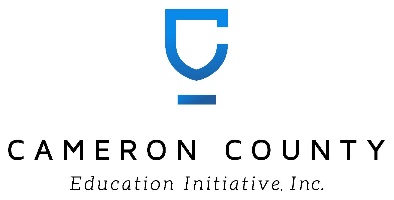 Institutional Scholarships and Grants
 In providing opportunities for educational and career advancement Cameron County Education Initiative Inc.  may offer scholarships for specific start dates and programs. This In-House scholarship is valid only for those applicants who submit a complete application and abide to the policy and procedures below. The school makes available a limited amount of financial resources each year for such scholarships or grants until it is determined that available funding is exhausted.
 Criteria for participation in the In-House Scholarship:
 Must provide valid proof of a high school diploma or GED or Ability to Benefit (AtB)
Must be enrolled in a career program of study
Must agree to a monthly payment plan
Must adhere to all school policies and the Code of Student Conduct
Must maintain at least a 2.0 cumulative GPA throughout the program of study
Must maintain continuous enrollment with no more than a one-time Leave of Absence (LOA). The LOA must be approved by the School Director. (Please refer to the Leave of Absence Policy)
 Additional Criteria:

 • Award amount can only be applied after the fourth course taken in the program of study. The amount may be applied to tuition only and does not cover fees, including registration fee, clinical or student assessment or certification fees. The student will be responsible for all costs in excess of the award. Tuition awards are subject to change based on tuition increases.

• The scholarship cannot be redeemed for cash distribution.

• This scholarship maybe used in conjunction with any other 3rd party scholarships, grants or programs . 

 • All monthly payments must be kept current. If any payment, or portion of a payment reaches 30 days past due, the scholarship will be canceled and the student will be billed for the full amount.

• All excess funds on the student account, if any, will be returned upon graduation to the school, lender or student.IN-HOUSE SCHOLARSHIP APPLICATIONAll applicants must complete this application in full. Incomplete forms will not be considered.Financial assistance is awarded based on academic background and financial need, as well asthe availability of funds.Applicants must be accepted for admission and verification of enrollment. Scholarship awardis paid directly to Cameron County Education Initiative Inc.Scholarship Eligibility Requirements:Applicant must have a high school diploma or GED or the equivalent(ATB Test) at the time the scholarship goes into effect.Write a 150-word essay describing educational and professional goalsMust meet federal poverty guidelines for current yearName: _______________________________________________________________________Date of Birth: Month___________Day_________Year____________ Male____Female______Current Address:Address: ______________________________________________________________________City ______________________________________ State ___________ Zip ________________Telephone#:_________________________________ E-mail: ____________________________ (If applicable) High School GED AtB Last school Attended: _____________________________ESSAY REQUIRED:Please attach a 150-word essay of what your overall educational and professional goals are. Youmay include a description of awards and honors you have received and community service,employment or other significant activities in which you have been involved with recently thatyou would like the scholarship committee to take into consideration. (PLEASE ATTACH TO THEAPPLICATION) COMMENTSIs there any additional information that will assist us in assessing your application?
_________________________________________________________________________________________________________________________________________________________________________________________________________________________________________________________________________________________________________________________________________________________________________________________________________________________________________CONSENT FORM FOR SCHOLARSHIP AWARD APPLICANTSThe signing of this consent form permits the school to publicly recognize the achievements ofthe student as a recipient of any scholastic awards.Authorization by student/recipient:As applicant consent is given to the school to publish the student's name, school location withaward(s) received. This and celebrating recognition may take place at public award ceremoniesor be displayed publicly in one or more ways including but not limited to newspaper, schoolnewsletter, and catalog for the purpose of recognizing student accomplishment(s).If you do not grant permission, please attach a signed letter requesting us to withhold publicuse of name and photo. Not attaching a note signifies acceptance.________________                                                     ______________________________Date                                                                                Signature of Applicant